ПАЛЬЧИН СЕМЕН ЯКОВЛЕВИЧ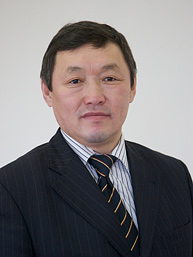 Пальчин Семен Яковлевич родился 19 марта 1958 года в п. Малая Хета Усть-Енисейского района в семье промысловика. В 1981 году окончил Красноярский сельскохозяйственный институт, после работал зоотехником совхоза «Тухард» Усть-Енисейского района. В 1985 году был назначен его директором.В 1989г. выбран народным депутатом Верховного Совета СССР, работал в комиссии Совета национальностей. Принимал участие в разработке законов, направленных на социальное и экономическое развитие коренных малочисленных народов Севера.С 1992 работал в должности заместителя губернатора Таймырского автономного округа, являлся начальником управления сельского хозяйства и природопользования.Дважды — в 2001 и 2005 годах избирался депутатом Думы Таймырского (Долгано-Ненецкого) автономного округа, в которой занимал должности председателя постоянной комиссии по делам малочисленных народов и местного самоуправления, первого заместителя председателя Думы — председателя постоянной комиссии по финансам, бюджету и налогам. Стоял у истоков возникновения Ассоциации коренных малочисленных народов Севера и Дальнего Востока, является ее вице-президентом.В феврале 2002 года назначен на должность первого заместителя администрации Усть-Енисейского района, затем избран главой районной администрации.В 2008 г. Семен Яковлевич был заместителем руководителя администрации Таймырского Долгано-Ненецкого муниципального района по делам коренных малочисленных народов Таймыра и вопросам сельского и промыслового хозяйства.В 2008 году согласован депутатами Заксобрания края на должность Уполномоченного по правам коренных малочисленных народов.Также Семен Яковлевич является членом Совета Ассоциации оленеводов мира. В 2005 году ему присвоено звание «Почетный гражданин Таймыра».